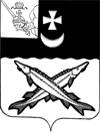 АДМИНИСТРАЦИЯ  БЕЛОЗЕРСКОГО  МУНИЦИПАЛЬНОГО   ОКРУГА  ВОЛОГОДСКОЙ ОБЛАСТИП О С Т А Н О В Л Е Н И Е     От    ____________    №  ___     О внесении изменений в постановление     администрации округа от 16.02.2023 № 206           На основании экспертного заключения Государственно-правового департамента Правительства области от 10.07.2023 № 09-30211 и в целях приведения муниципальных правовых актов в соответствие с действующим законодательством,  руководствуясь ст. 38 Устава Белозерского муниципального округа          ПОСТАНОВЛЯЮ: Внести в постановление администрации Белозерского муниципального округа от 16.02.2023 № 206 «Об утверждении административного регламента по предоставлению  муниципальной услуги по выдаче разрешения на установку и эксплуатацию рекламных конструкций, аннулирование такого разрешения» следующие изменения:В пункте 2.6.3 Регламента в подпункте  «б» слова «документа подтверждающего » заменить словами «документ подтверждающий». Пункт 2.9.2 Регламента изложить в следующей редакции:«2.9.2. Решение об отказе в выдаче разрешения должно быть мотивировано и принято исключительно по следующим основаниям:1) несоответствие проекта рекламной конструкции и ее территориального размещения требованиям технического регламента;2) несоответствие установки рекламной конструкции в заявленном месте схеме размещения рекламных конструкций;3) нарушение требований нормативных актов по безопасности движения транспорта;4) нарушение внешнего архитектурного облика сложившейся застройки округа;5) нарушение требований законодательства Российской Федерации об объектах культурного наследия (памятниках истории и культуры) народов Российской Федерации, их охране и использовании;6) нарушение требований, установленных частью 5 статьи 19 Федерального закона от 13.03.2006  №  38-ФЗ «О рекламе» в случае, если для установки и эксплуатации рекламной конструкции используется общее имущество собственников помещений в многоквартирном доме, частями 5.1, 5.6, 5.7 статьи 19 Федерального закона от 13.03.2006 № 38-ФЗ «О рекламе».».1.3. В пункте 2.13. Регламента абзацы второй, третий, четвертый исключить.1.4. Абзац первый пункта 3.4.7 изложить в следующей редакции:«3.4.7. В случае наличия оснований для отказа в выдаче разрешения на установку и эксплуатацию рекламной конструкции, указанных в пункте 2.9.2 настоящего административного регламента, должностное лицо, ответственное за предоставление муниципальной услуги, в течение одного рабочего дня готовит проект решения об отказе в выдаче разрешения на установку и эксплуатацию рекламной конструкции с указанием причин отказа в виде письма за подписью руководителя Уполномоченного органа.»1.5. Абзац первый пункта 3.4.8  Регламента  изложить в следующей редакции:«3.4.8. В случае отсутствия оснований для отказа в выдаче разрешения на установку и эксплуатацию рекламной конструкции, указанных в пункте 2.9.2 настоящего административного регламента, должностное лицо, ответственное за предоставление муниципальной услуги, в течение 3 рабочих дней осуществляет подготовку проекта правового акта о выдаче разрешения на установку и эксплуатацию рекламной конструкции в двух экземплярах и передает его руководителю Уполномоченного органа.».1.6. Абзац первый подпункта 3.6.5. изложить в следующей редакции:«3.6.5. Должностное лицо, ответственное за предоставление муниципальной услуги, в течение одного рабочего дня осуществляет подготовку проекта правового акта об аннулировании разрешения на установку и эксплуатацию рекламной конструкции и передает его руководителю Уполномоченного органа».1.7. Пункт 2.5. Регламента изложить в следующей редакции:«2.5. Нормативные правовые акты, регулирующие предоставление муниципальной услуги      Перечень нормативных правовых актов, регулирующих предоставление муниципальной услуги (с указанием их реквизитов и источников официального опубликования), размещается на официальном сайте Белозерского муниципального округа в информационно-телекоммуникационной сети «Интернет», на Едином портале государственных и муниципальных услуг (функций), на Портале государственных и муниципальных услуг (функций) Вологодской области.».1.8. В пункте 3.2. Регламента абзац последний исключить.2. Настоящее  постановление  вступает в  силу  после официального опубликования  в газете «Белозерье» и подлежит размещению на официальном сайте Белозерского муниципального округа  в информационно-телекоммуникационной сети «Интернет».          Глава округа:                                                                      Д.А. Соловьев                                                                                                                                                                                                                                                                          